CORPORACIÓN EDUCACIONAL  A&GColegio El Prado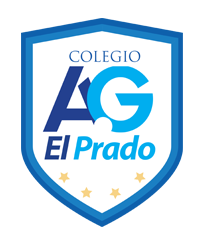 www.colegioelprado.cldireccioncolegioelprado@gmail.comProfesor(a): Claudio Muñoz Valenzuela                                                                      CURSO: 8 º BásicoNAME (nombre): _____________________________________________              DATE (fecha): ________Read and answer the questions














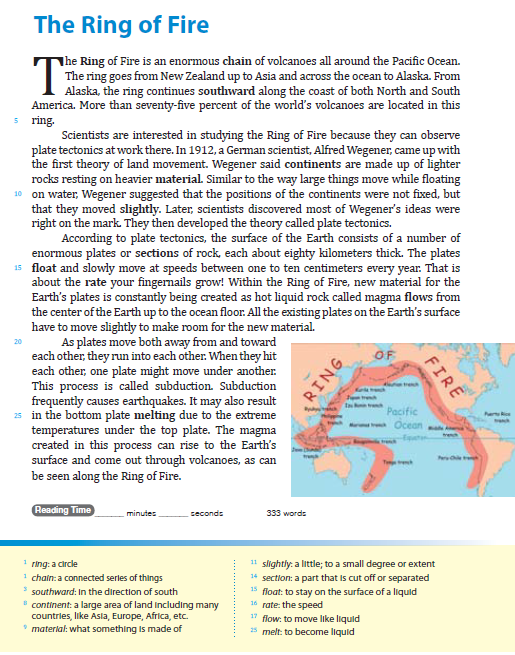 


















1)	












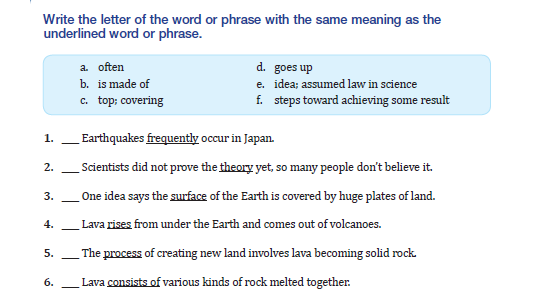 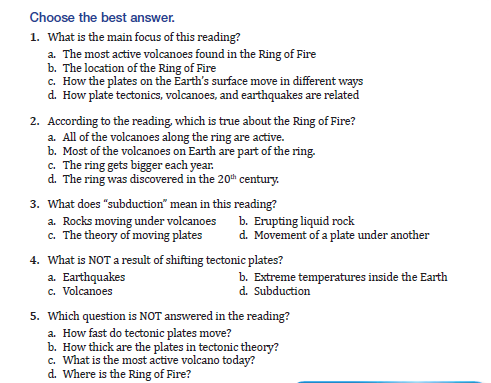 2)	






















3)	

















4)	






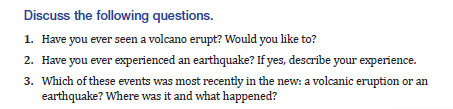 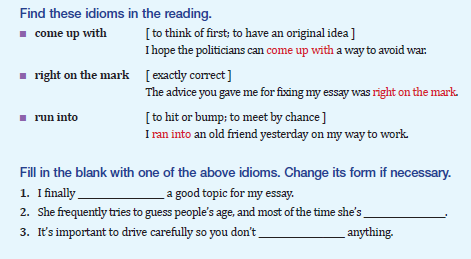 